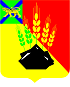 АДМИНИСТРАЦИЯ МИХАЙЛОВСКОГО МУНИЦИПАЛЬНОГО РАЙОНА ПОСТАНОВЛЕНИЕ 
10.09.2018                                        с. Михайловка                                             № 974-паО внесении изменений в постановление администрации Михайловского муниципального района от 27.08.2018 № 936-па«Об установлении границ чрезвычайной ситуации, связаннойс прошедшими сильными ливневыми дождями, вызванными прохождением тайфуна SOULIK»В соответствии с решением комиссии по предупреждению и ликвидации чрезвычайных ситуаций и обеспечению пожарной безопасности администрации Михайловского муниципального района от 27.08.2018 № 11 администрация Михайловского муниципального районаПОСТАНОВЛЯЕТ:1. Внести изменения в приложение № 1 и утвердить установленные границы чрезвычайной ситуации, связанной с затоплением территории Михайловского муниципального района.1.1. Приложение № 1 изложить в новой редакции (прилагается).2. Муниципальному казённому учреждению «Управление по организационно-техническому обеспечению деятельности администрации Михайловского муниципального района» (Хачатрян) разместить данное постановление на сайте администрации Михайловского муниципального района.3. Контроль за исполнением настоящего постановления оставляю за собой.Глава Михайловского муниципального района –Глава администрации района                                                       В.В. Архипов